 Course Specification for (name of course)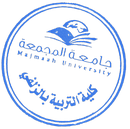 CollegeCollegeZulfi College of EducationZulfi College of EducationZulfi College of EducationZulfi College of EducationDepartmentDepartmentEnglish Language DepartmentEnglish Language DepartmentEnglish Language DepartmentEnglish Language DepartmentCourse Name:Course Name:Advanced WritingAdvanced WritingCourse CodeENG 312LevelLevel55Credit Hours3 hrs.Course Objective Course Objective This advanced course aims at developing writing communicative skill in academic and professional life of the learners.  Writing arguments and making analysis of various phenomena will afford the students to demonstrate their ability in generating and synthesizing ideas with certain amount of critical thinking and creativity.This advanced course aims at developing writing communicative skill in academic and professional life of the learners.  Writing arguments and making analysis of various phenomena will afford the students to demonstrate their ability in generating and synthesizing ideas with certain amount of critical thinking and creativity.This advanced course aims at developing writing communicative skill in academic and professional life of the learners.  Writing arguments and making analysis of various phenomena will afford the students to demonstrate their ability in generating and synthesizing ideas with certain amount of critical thinking and creativity.This advanced course aims at developing writing communicative skill in academic and professional life of the learners.  Writing arguments and making analysis of various phenomena will afford the students to demonstrate their ability in generating and synthesizing ideas with certain amount of critical thinking and creativity.Course ContentCourse ContentCourse ContentCourse ContentCourse ContentCourse ContentCourse ContentCourse ContentRequired TextbookRequired TextbookLangan, J. (2011) College Writing Skills 8th ed.- USALangan, J. (2011) College Writing Skills 8th ed.- USALangan, J. (2011) College Writing Skills 8th ed.- USALangan, J. (2011) College Writing Skills 8th ed.- USAHead of DepartmentHead of DepartmentDr. Abdulrahman AlqefariDr. Abdulrahman AlqefariDr. Abdulrahman AlqefariDr. Abdulrahman AlqefariDean of CollegeDean of CollegeDr. Nasser AlothmanDr. Nasser AlothmanDr. Nasser AlothmanDr. Nasser Alothman